                               LECTURAS DOMICILIARIAS 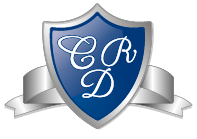                                                              8° BÁSICO 2021TÍTULOAUTORLECTURAEVALUACIÓNEl sabueso de los BaskervilleArthur Conan DoyleMarzoÚltima semana marzoEl guardián entre el centenoJ. D. SalingerAbrilÚltima semana abrilSelección propia de PoeEdgar Allan PoeMayoÚltima semana mayoDiario de Ana FrankAna FrankJunioÚltima semana junioCuando Hitler robó el conejo rosaJudith KerrAgostoÚltima semana agostoEl caballero de la armadura oxidadaRobert FisherSeptiembreÚltima semana septiembreColmillo blancoJack LondonOctubreÚltima semana octubreCruzada en jeansThea BeckmanNoviembreÚltima semana noviembre